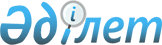 Об утверждении Правил использования средств на возмещение ущерба работникам ликвидированных шахт, переданных товариществу с ограниченной ответственностью "Карагандаликвидшахт"
					
			Утративший силу
			
			
		
					Постановление Правительства Республики Казахстан от 28 апреля 2017 года № 232. Утратило силу постановлением Правительства Республики Казахстан от 1 августа 2019 года № 574
      Сноска. Утратило силу постановлением Правительства РК от 01.08.2019 № 574 (вводится в действие с 01.01.2019).
      В соответствии со статьей 14-1 Закона Республики Казахстан от 29 ноября 2016 года "О республиканском бюджете на 2017 – 2019 годы" Правительство Республики Казахстан ПОСТАНОВЛЯЕТ:
      1. Утвердить прилагаемые Правила использования средств на возмещение ущерба работникам ликвидированных шахт, переданных товариществу с ограниченной ответственностью "Карагандаликвидшахт".
      2. Признать утратившими силу:
      1) постановление Правительства Республики Казахстан от 13 мая 2014 года № 488 "Об утверждении Правил возмещения ущерба работникам ликвидированных шахт, переданных республиканскому государственному специализированному предприятию "Карагандаликвидшахт" (САПП Республики Казахстан, 2014 г., № 33, ст. 313);
      2) постановление Правительства Республики Казахстан от 23 декабря 2015 года № 1042 "О внесении изменений в постановление Правительства Республики Казахстан от 13 мая 2014 года № 488 "Об утверждении Правил возмещения ущерба работникам ликвидированных шахт, переданных республиканскому государственному специализированному предприятию "Карагандаликвидшахт" (САПП Республики Казахстан, 2015 г., № 70-71, ст. 522).
      3. Настоящее постановление вводится в действие по истечении десяти календарных дней после дня его первого официального опубликования. Правила 
использования средств на возмещение ущерба работникам ликвидированных шахт, переданных товариществу с ограниченной ответственностью "Карагандаликвидшахт"
      Настоящие Правила использования средств на возмещение ущерба работникам ликвидированных шахт, переданных товариществу с ограниченной ответственностью "Карагандаликвидшахт", (далее – Правила) разработаны в соответствии со статьей 14-1 Закона Республики Казахстан от 29 ноября 2016 года "О республиканском бюджете на 2017 – 2019 годы" и определяют порядок использования средств на возмещение ущерба (вреда) (определение размера сумм, их перерасчет и порядок выплаты) работникам ликвидированных шахт, переданных товариществу с ограниченной ответственностью "Карагандаликвидшахт" (далее – ТОО "Карагандаликвидшахт"). Глава 1. Общие положения
      1. Возмещению подлежат утраченный пострадавшим работником заработок (доход), который он имел либо определенно мог иметь, а также расходы, вызванные повреждением здоровья (на приобретение лекарств, медицинское обследование, реабилитацию, посторонний уход, протезирование, услуги банков, почты и прочее), если признано, что потерпевший нуждается в этих видах помощи и ухода и не получает их бесплатно.
      2. В случае смерти работника, право на возмещение ущерба (вреда) имеют лица, указанные в статье 940 Гражданского кодекса Республики Казахстан (Особенная часть). Глава 2. Порядок возмещения ущерба (вреда) и возврата средств
      3. Суммы возмещения ущерба (вреда), причиненного жизни и здоровью работников ликвидированных шахт, переданных ТОО "Карагандаликвидшахт", согласно настоящим Правилам подлежат возмещению за счет республиканского бюджета.
      Возмещение ущерба (вреда) производится ежемесячными платежами.
      4. Размер подлежащего возмещению утраченного заработка (дохода) определяется в процентах к среднему месячному заработку (доходу) до увечья или иного повреждения здоровья либо наступления утраты трудоспособности, соответствующих степени утраты потерпевшим профессиональной трудоспособности, а при отсутствии ее - общей трудоспособности.
      5. Суммы возмещения ущерба (вреда), выплачиваемые ТОО "Карагандаликвидшахт" работникам ликвидированных шахт, ежегодно увеличиваются пропорционально среднему значению прогнозируемого уровня инфляции по должностям и профессиям, указанным в приложении 1 к настоящим Правилам, организациям, находящимся на территории Карагандинской области, независимо от вида деятельности, занимающимся добычей каменного угля подземным способом, согласно приложению 2 к настоящим Правилам.
      6. Начисление и выплата сумм возмещения ущерба (вреда) производятся ТОО "Карагандаликвидшахт".
      7. Министерство энергетики Республики Казахстан ежемесячно до 7 числа осуществляет финансирование ТОО "Карагандаликвидшахт" согласно утвержденному плану финансирования на соответствующий год.
      8. ТОО "Карагандаликвидшахт" производит перечисление начисленных сумм возмещения ущерба (вреда) безналичным путем на счет получателей.
      9. Пересылка сумм возмещения ущерба (вреда) в другие государства Содружества Независимых Государств производится по местожительству работников, имеющих право на возмещение ущерба (вреда).
      Затраты на услуги, оказываемые ТОО "Карагандаликвидшахт", отделениями банков, почты определяются договорами на оказание услуг.
      10. По выделенным средствам ТОО "Карагандаликвидшахт" ежемесячно представляет в Министерство энергетики Республики Казахстан отчет за предыдущий месяц до 20 числа следующего месяца.
      11. Работники ликвидированных шахт, получающие возмещение ущерба (вреда), представляют в ТОО "Карагандаликвидшахт":
      проживающие в пределах Республики Казахстан - один раз в квартал (не позднее 5 числа первого месяца квартала) сведения о фактическом месте проживания;
      проживающие за пределами Республики Казахстан - один раз в год (не позднее 31 января текущего года) нотариально засвидетельствованную копию документа, удостоверяющего личность, а также один раз в месяц (не позднее 5 числа месяца) сведения о фактическом месте проживания.
      12. Возврат неиспользованных бюджетных средств осуществляется в соответствии с бюджетным законодательством Республики Казахстан. Перечень должностей и профессий Перечень шахт
      Акционерное общество "АрселлорМиттал Темиртау"
      1. Казахстанская.
      2. Шахтинская.
      3. Имени Ленина. 
      4. Тентекская.
      5. Саранская. 
      6. Абайская.
      7. Имени Кузембаева.
      8. Имени Костенко. 
      Ассоциация предприятий угольной промышленности "ГЕФЕСТ"
      1. Западная.
      2. Товарищество с ограниченной ответственностью "Батыр". 
      Товарищество с ограниченной ответственностью "Рапид".
      Филиал товарищества с ограниченной ответственностью "Корпорация Казахмыс" –шахтопроходческий трест имени Г.О. Омарова.
					© 2012. РГП на ПХВ «Институт законодательства и правовой информации Республики Казахстан» Министерства юстиции Республики Казахстан
				
      Премьер-Министр 
Республики Казахстан 

Б. Сагинтаев
Утверждены
постановлением Правительства
Республики Казахстан
от 28 апреля 2017 года № 232Приложение 1 
к Правилам использования
средств на возмещение ущерба
работникам ликвидированных
шахт, переданных товариществу
с ограниченной ответственностью "Карагандаликвидшахт"
№ п/п
Наименование должностей и профессий в соответствии с классификатором занятий Государственного классификатора Республики Казахстан 01-2005
Наименование должностей и профессий из актов о несчастных случаях на производстве и актов расследования профотравления и профзаболевания
1
2
3
1
Начальник участка (в промышленности)
Начальник участка, помощник начальника участка, старший механик, начальник погрузки
2
Горнорабочие и рабочие других профессий по добыче полезных ископаемых подземным и открытым способами
Горнорабочий поверхности
3
Горнорабочий подземный
Горнорабочий подземный, подземный такелажник, машинист подземных установок, доставщик крепежного материала в шахту, горнорабочий по ремонту горных выработок, мотористка, плитовой, путевой рабочий
4
Горнорабочий очистного забоя
Горнорабочий очистного забоя, навалоотбойщик
5
Горномонтажник подземный
Горномонтажник подземный, монтажник
6
Грузчик
Грузчик
7
Машинист (кочегар) котельной
Зольщица
8
Крепильщик
Крепильщик
9
Машинист электровоза
Машинист электровоза
10
Машинист горных выемочных машин
Машинист горновыемочных машин, комбайнер, машинист угольного комбайна, помощник комбайнера
11
Машинист буровой установки
Машинист бурового станка
12
Проходчик
Проходчик
13
Стволовой (подземный)
Стволовой
14
Штукатур
Штукатур-маляр
15
Электрослесарь подземный
Электрослесарь-подземный, дежурный слесарь
16
Электрослесарь (слесарь) дежурный и по ремонту оборудования
Электрослесарь, электрик
17
Слесарь по контрольно-измерительным приборам и автоматике
Электрослесарь-автоматчик
18
Руководитель
Директор
19
Геолог
Геолог
20
Весовщик
Весовщик
21
Горный мастер
Горный мастер, раздатчик ВМ
22
Мастер участка
Мастер обогатителя угля
23
Взрывник
Мастер-взрывник
24
Механик
Механик
25
Инженер по нормированию труда 
Подземный хронометражистПриложение 2
к Правилам использования
средств на возмещение ущерба
работникам ликвидированных
шахт, переданных товариществу
с ограниченной ответственностью "Карагандаликвидшахт"